CHONGSHIN UNIVERSITY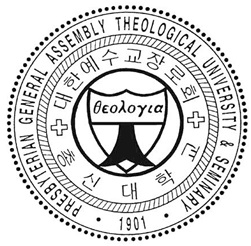 韩国语学堂 入学申请表한국어과정 입학지원서한국어 혹은 중국어로 깨끗하게 작성해주시길 바랍니다. 请用汉语或者韩文填写，请保持字迹清楚。.CHONGSHIN UNIVERSITY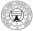 본인은 귀 대학에 입학하고자 신청하며 학교의 규정을 준수하겠습니다.本人愿意申请贵大学，并遵守学校的规章制度姓名 성명                       签名 서명           	          日期 (年/月/日) 일자(년/월/일)自我介绍 及 学习计划자기소개서 & 학습계획서※ 请用韩，中文填写 (同时提交韩文译文)姓名 성명                       签名 서명           	          日期 (年/月/日) 일자(년/월/일)지원과정 入学意向지원과정 入学意向지원과정 入学意向 정규과정 常规学习 단기과정 短期学习 동포자녀특별과정 海外同胞子女特别学习시작학기 入学学期 봄학기   春季学期               여름학기 夏季学期 가을학기 秋季学期              겨울학기 冬季学期 인적사항 个人事项 인적사항 个人事项 인적사항 个人事项 인적사항 个人事项 인적사항 个人事项 이름 姓名한국어  韩文이름 姓名중국어 中文생년월일 (년/월/일)出生日期 (年/ 月/ 日)성별 性别☐ 남자 男☐ 여자 女국적 国籍여권번호 护照编码 한국비자종류 (해당 없으면 빈칸)签证种类 (如尚未申请，无须填写)한국비자만료일자 (년/월/일)签证截至日期 (年/ 月 /日)이메일 E-mail 주소 地址한국 연락처 非常联络处　国内성명 / 관계 姓名 / 关系본국 연락처 非常联络处　本国 성명 / 관계 姓名 / 关系학력사항 学历（从初中开始填写）학력사항 学历（从初中开始填写）학력사항 学历（从初中开始填写）학력사항 学历（从初中开始填写）학력사항 学历（从初中开始填写）기간 其间 학교명 学校名전공 专业 소재지 学校所在地비고 备注 외국어 능력 및 수준 外语能力외국어 능력 및 수준 外语能力한국어 韩语☐ 잘함 上           ☐ 보통 中              ☐ 잘 못함 下          ☐ 전혀 못함 不会 영어 英语☐ 잘함 上           ☐ 보통 中              ☐ 잘 못함 下          ☐ 전혀 못함 不会기타 其他外语한국어 수준이 ‘전혀 못함’인 경우에는 반 편성시험을 생략하고 1단계에 배정합니다.请选择您的韩国语的水平。（如果您选择“不会“，将被自动分到1级，不需参加分班考试)。한국어 수준이 ‘전혀 못함’인 경우에는 반 편성시험을 생략하고 1단계에 배정합니다.请选择您的韩国语的水平。（如果您选择“不会“，将被自动分到1级，不需参加分班考试)。가족정보 有关家族的内容가족정보 有关家族的内容가족정보 有关家族的内容가족정보 有关家族的内容가족정보 有关家族的内容관계 关系성명 姓名나이 年齡직업 职业전화번호 电话유학생 보험 留学生保险유학생 보험 留学生保险유학생 보험 留学生保险한국정부의 외국인 유학생 보험가입 의무화 정책에 따라 모든 외국인 유학생들은 반드시 보험에 가입해야 합니다. 韩国政府规定，每一位外国留学生必须加入保险。 한국정부의 외국인 유학생 보험가입 의무화 정책에 따라 모든 외국인 유학생들은 반드시 보험에 가입해야 합니다. 韩国政府规定，每一位外国留学生必须加入保险。 한국정부의 외국인 유학생 보험가입 의무화 정책에 따라 모든 외국인 유학생들은 반드시 보험에 가입해야 합니다. 韩国政府规定，每一位外国留学生必须加入保险。 가입여부 是否入保☐ 유학생 보험에 가입하겠습니다.        加入留学生保险☐ 유학생 보험에 가입하지 않겠습니다.  不加入留学生保险☐ 유학생 보험에 가입하겠습니다.        加入留学生保险☐ 유학생 보험에 가입하지 않겠습니다.  不加入留学生保险가입여부 是否入保‘가입하겠습니다’에 체크한 경우如选择加入留学生保险보험은 입학 후 외국인등록증을 발급받은 이후 효력이 발생합니다.在获得外国人登录证之后， 保险生效。가입여부 是否入保‘가입하지 않겠습니다’에 체크한 경우如选择不加入留学生保险본교의 단체보험에 가입하지 않더라도, 개별로 여행자 보험에 반드시 가입해야 합니다. 가입하지 않을 경우 추후 발생하는 불이익에 대한 모든 책임은 본인에게 있습니다.如不加入本校保险，也请自行申请旅行保险。不加入保险，如有意外，本校不负任何责任。☐ 위 내용을 확인하였습니다. 请确认以上内容。 日期 (年/月/日) 일자(년/월/일)             签名 서명기숙사 宿舍기숙사 宿舍기숙사 신청여부是否申请宿舍☐ 기숙사를 신청합니다.   申请宿舍 ☐ 기숙사를 신청하지 않습니다.  不申请宿舍 기숙사 신청여부是否申请宿舍기숙사를 신청하지 않는다면 누구와 거주할 예정입니까?   如不申请宿舍，打算和谁一起居住？재정보증인 保证人재정보증인 保证人재정보증인 保证人재정보증인 保证人학비 및 생활비 일체의 경비를 부담할 사람이나 기관에 대해 작성하세요.请填写您的留学费用承担的个人或者机关名.학비 및 생활비 일체의 경비를 부담할 사람이나 기관에 대해 작성하세요.请填写您的留学费用承担的个人或者机关名.학비 및 생활비 일체의 경비를 부담할 사람이나 기관에 대해 작성하세요.请填写您的留学费用承担的个人或者机关名.학비 및 생활비 일체의 경비를 부담할 사람이나 기관에 대해 작성하세요.请填写您的留学费用承担的个人或者机关名.성명 个人或者机关名관계 关系직업 职业  如个人的情况下填写연락처 电话주소 地址본인은 위 학생이 한국에서의 유학기간 동안 필요한 학비 및 생활비 등 일체 경비를 부담할 것을 서약합니다.我保证申请人留学期间的费用一切由我来承担.姓名 성명                       签名 서명           	          日期 (年/月/日) 일자(년/월/일)본인은 위 학생이 한국에서의 유학기간 동안 필요한 학비 및 생활비 등 일체 경비를 부담할 것을 서약합니다.我保证申请人留学期间的费用一切由我来承担.姓名 성명                       签名 서명           	          日期 (年/月/日) 일자(년/월/일)본인은 위 학생이 한국에서의 유학기간 동안 필요한 학비 및 생활비 등 일체 경비를 부담할 것을 서약합니다.我保证申请人留学期间的费用一切由我来承担.姓名 성명                       签名 서명           	          日期 (年/月/日) 일자(년/월/일)본인은 위 학생이 한국에서의 유학기간 동안 필요한 학비 및 생활비 등 일체 경비를 부담할 것을 서약합니다.我保证申请人留学期间的费用一切由我来承担.姓名 성명                       签名 서명           	          日期 (年/月/日) 일자(년/월/일)자기소개서 & 학습계획서 自我介绍 及 学习计划자기소개서 & 학습계획서 自我介绍 及 学习计划자기소개서 & 학습계획서 自我介绍 及 学习计划성명 姓名중문 中文성명 姓名영문 英文